9th Micronesian Games 2018 Yap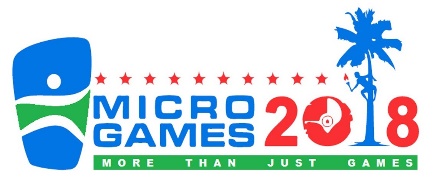 Table Tennis CompetitionJuly 24– 26, 2018MEN’S SINGLES EVENTNAME								COUNTRYGEORGE, SASAKI L.					KOSRAEOBED, CRUZ S.						KOSRAERIBAUW, GREGORY					KOSRAETHOMSIN, JERANIMO					POHNPEITHOMSIN, JOHN					POHNPEIJAMES, LEONARD					POHNPEITOM, ANTONIO						POHNPEIREYES, RAMON						POHNPEIPONG, MARK						YAPSULOG, LANCE CHUGROW				YAPMOUTHOG, VALENSON					YAPFITHING, JERWIN					YAPZEDIKAH, YOUNG-UHK					YAPBOB, KABUATI						MARSHALL ISLANDBOKADRIK, RICKY					MARSHALL ISLANDKUMA, KENO						MARSHALL ISLANDSAUNDERS, SAMUEL					PALAUGEORGE, NENA						PALAUGULLA, RAMON						PALAUSOALABLAI, SHAWNESSY				PALAUTAMTRENG, D’JUD					PALAU9th Micronesian Games 2018 Yap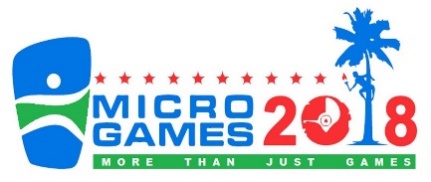 Table Tennis CompetitionJuly 24– 26, 2018MEN’S SINGLES EVENT25/07/2018	5:30PM		1-3	GULLA VS OBED			Table 1		6:15PM		1-2	GULLA VS KUMA		Table 1		7:00PM		2-3	KUMA VS OBED			Table 125/07/2018	5:30PM		1-3	SAUNDERS VS PONG		Table 2		6:15PM		1-2	SAUNDERS VS JAMES		Table 2		7:00PM		2-3	JAMES VS PONG		Table 225/07/2018	5:30PM		1-3	REYES VS RIBAUW		Table 3		6:15PM		1-2	REYES VS YOUNG-UHK		Table 3		7:00PM		2-3	YOUNG-UHK VS RIBAUW	Table 325/07/2018	5:30PM		1-3	GEORGE VS THOMSIN		Table 4		6:15PM		1-2	GEORGE VS SULOG		Table 4		7:00PM		2-3	SULOG VS THOMSIN		Table 425/07/2018	5:50PM		1-3	BOB VS FITHING		Table 1		6:40PM		1-2	BOB VS GEORGE		Table 1		7:20PM		2-3	GEORGE VS FITHING		Table 125/07/2018	5:50PM		1-3	SOALABLAI VS THOMSIN	Table 2		6:40PM		1-2	SOALABLAI VS BOKADRIK	Table 2		7:20PM		2-3	BOKADRIK VS THOMSIN		Table 225/07/2018	5:50PM		1-3	MOUTHOG VS TOM		Table 3		6:40PM		1-2	MOUTHOG VS TAMTRENG	Table 3		7:20PM		2-3	TAMTRENG VS TOM		Table 3A	1.  GULLA, Ramon				2.  OBED, CruzB	1.   SAUNDERS, Samuel			2.  JAMES, LeonardC.	1.   REYES, Ramon				2.  RIBAUW, GregoryD. 	1.   GEORGE, Nena				2.   THOMSIN, JohnE.	1.   BOB, Kabuati				2.  GEORGE, SasakiF. 	1.   BOKADRIK, Ricky				2.  SOALABLAI, ShawnessyG.	1.   TOM, Antonio				2.  TAMTRENG, D’jud GROUP A123W-LMPR1GULLA, RAMON (PAL)3-03-02-041st 2KUMA, KENO (RMI)0-30-30-223OBED, CRUZ S.	(KSA)0-33-01-132nd  GROUP B123W-LMPR1SAUNDERS, SAMUEL (PAL)3-13-02-041st 2JAMES, LEONARD (PNI)1-33-01-132nd 3PONG, MARK (YAP)0-30-30-02 GROUP C123W-LMPR1REYES, RAMON (PNI)3-03-12-041st 2YOUNG-UHK, ZEDIKAH	(YAP)0-30-30-223RIBAUW, GREGORY (KSA)1-33-01-132nd  GROUP D123W-LMPR1GEORGE, NENA (PAL)3-03-02-041st 2SULOG, LANCE CHUGROW (YAP)0-30-30-223THOMSIN, JOHN (PNI)0-33-01-132nd  GROUP E123W-LMPR1BOB, KABUATI	(RMI)3-12-31-13=5/41st 2GEORGE, SASAKI L. (KSA)1-33-11-134/42nd 3FITHING, JERWIN (YAP)3-21-31-134/5 GROUP F123W-LMPR1SOALABLAI, SHAWNESSY (PAL)2-33-21-132nd 2BOKADRIK, RICKY (RMI)	3-23-02-041st 3THOMSIN, JERANIMO (PNI)2-30-30-22 GROUP G123W-LMPR1MOUTHOG, VALENSON (YAP)1-31-30-222TAMTRENG, D’JUD (PAL)3-11-31-132nd 3TOM, ANTONIO (PNI)3-13-12-041st 